BRANIFF DEPARTURE GATE SIGNAGE - This past week, Braniff Airways Foundation received this fantastic collection of Braniff Departure Gate Signs that featured the Braniff travel poster designs of New Mexico Architect and Herman Miller Designer Alexander Hayden Sandro Girard. Mr. Girard redesigned 17,542 items in 1965 for the revolutionary End of the Plain Plane Campaign.All of the signs were used at Braniff's Minneapolis/St. Paul terminal. The large 36"x42" sign features Amazonas, the largest state in Brazil. The other signs measure approximately 22"x24" and are emblazoned with depictions of artifacts from the destinations of Mexico, Colombia, Amazonas and Peru along with a unique caricature of Simon Bolivar.These signs were produced by Braniff at the Operations and Maintenance Base at 7701 Lemmon Avenue at Dallas Love Field. Several of the signs feature aviation grade aluminum backing with aluminum slots for secure placement on the wall. Four of the posters were photographed with the Foundation's original Braniff solid metal 1/100 scale Douglas DC-6 El Conquistador model with solid metal display stand. These models were sent out to City Ticket Offices and Field Ticket Offices.Braniff Airways Foundation
Copyright 2012 2018Photo: Private Collection, Copyright
Braniff Flying Colors Collection, Curator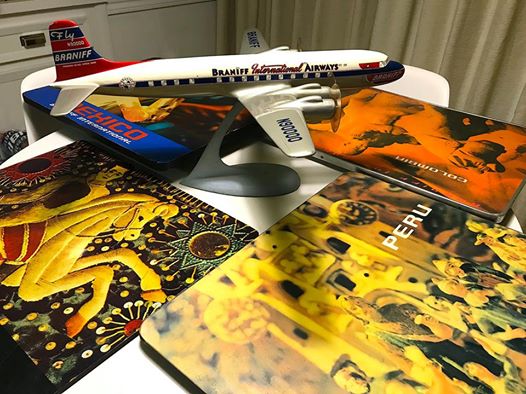 